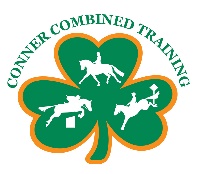 CCT RULES:Stable hours are 7:30 a.m. to 9:30 p.m., Mondays through Sundays.  Riders must pick up all trash, etc in the barn, stable, parking, wash rack and arena areas.  Riders must pick up all manure in the barn aisles, pathways, wash rack, tacking station, trailer storage area, barn area, and parking lot. In order to ensure the arena footing is well-maintained, please pick up all manure in the arena.  Please only dump manure in muck buckets or the manure pile.  Riders are expected to clean up and sweep up the tacking area and wash rack, including mud, after use.  Any debris from hooves or horse hair in either the tacking station or wash rack must be swept up and deposited into a muck bucket. The wash rack hoses are to be coiled neatly and put away after use.  All tack and equipment should be put away where it belongs so that it will not be lost or misplaced. All tack, equipment, and personal belongings stored at CCT must be clearly labeled with the rider’s or horse’s name.  Due to limited space, large tack trunks are not allowed in the CCT tack room. While petting horses is encouraged, please do so with caution. Please do not handle a horse without permission from its owner. The driveway speed limit is 10 m.p.h.We believe horses deserve respect, patience, and love.  We do not allow whipping a horse excessively, tying a horse for more than an hour,  putting a horse away before he or she is properly cooled down, galloping or jumping an over-tired horse, or denying a horse necessary food, water, shoeing, or medical treatment. Riding will not be permitted if the temperature sinks below 35 degrees or is in excess of 105 degrees. In keeping with helmet rules enacted by the USEF, USDF, and USEA, ASTM approved helmets must be worn by all riders while mounted.  Riders must wear appropriate riding attire, including long pants and boots or shoes with a heel, while mounted.  Riding in shorts, tennis shoes, or open-toed footwear is unsafe and therefore not permitted.    Flip-flops, sandals, or open-toed shoes of any kind are not allowed in the barn, tacking area, parking lot, trailer storage areas, turn-out paddocks, or arena areas.  For the riders’ safety as well as the soundness of the horses, jumping outside of lessons is not permitted unless special arrangements have been made with Vanessa Conner.    There are no exceptions to this rule.  Our training philosophy is based on classical dressage, and we prefer that our riders adhere to its principals.  As a result, please do not use draw-reins, tie-downs, standing martingales, chambons, German martingales or other restrictive equipment on any horse boarded at CCT.  Any rider found using any of these devices will be asked to remove them. Lunging of horses in the arena while others are riding is not permitted. Please park in designated areas only.  In case of emergency, please contact us via cell phone or text if we are needed at the barn.  For their safety and the safety of our riders and horses, please supervise all children at all times.  Horses that are tied should be supervised for their safety and that of the people in the barn. Please do not leave tied horses unattended.  For the safety of riders, horses, and the dogs themselves, dogs must be on a leash at all times while visiting CCT.  Please do not bring a dog to the stable if the dog is not used to horses, children, or other pets, or if the dog barks or lunges at anyone, including other animals.  Please pick up after your dog if your dog makes a mess. 